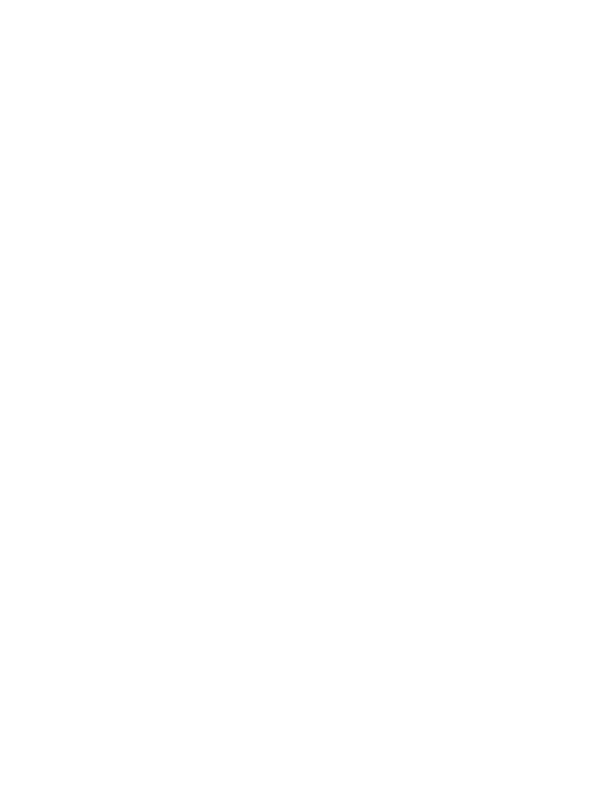 Job Title	COMMERCIAL REAL ESTATE INTERNLocation	Dallas, TexasStatus		20 hours per week May – August 2018DESCRIPTIONWhitebox Real Estate is a tenant focused real estate advisory and development firm that specializes in offering clients a custom tailored approach to real estate.  We pride ourselves on guiding clients through the entire real estate process to include strategic evaluation, lease negotiation, and construction.  We are seeking university students with an interest in brokerage.  This internship will report to the Managing Director.DUTIESCollect market data on rent transactionCollect market data on tenants in Metroplex Inputting and organizing data in SalesforceResearching online sources and in-house databases to source potential clientsPrepare marketing packagesAssist on corporate account administrationAssist brokerage teamQUALIFICATIONSCurrently pursuing BS/BA/BBAPrefer GPA of 3.0 or higherPrefer junior or senior but will consider other class levelsAn interest in commercial real estate industryMust have excellent written and verbal communication, organizational, and interpersonal skillsProficiency in MS Word, Excel, AdobeFor further questions and to apply, send detailed resume to:Whitebox Real Estate, LLCVictoria ReynosoOffice AdministratorWhitebox Real Estate, LLC400 S. Record Street, Suite 825Dallas, Texas 75202vreynoso@whiteboxrealestate.comTo learn more about Whitebox Real Estate check out our website:www.whiteboxrealestate.com